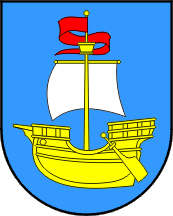 Obrazac 3B.ZAHTJEV ZA DODJELU POTPOREPOVJERENSTVU ZA DODJELU POTPOREMjera 3. POTPORE ZA NOVO ZAPOŠLJAVANJE I SAMOZAPOŠLJAVANJEMjera 3. POTPORE ZA NOVO ZAPOŠLJAVANJE I SAMOZAPOŠLJAVANJEMjera 3. POTPORE ZA NOVO ZAPOŠLJAVANJE I SAMOZAPOŠLJAVANJEMjera 3. POTPORE ZA NOVO ZAPOŠLJAVANJE I SAMOZAPOŠLJAVANJEI  OPĆI PODACI O PODNOSITELJU ZAHTJEVAI  OPĆI PODACI O PODNOSITELJU ZAHTJEVAI  OPĆI PODACI O PODNOSITELJU ZAHTJEVAI  OPĆI PODACI O PODNOSITELJU ZAHTJEVAOblik registracije (obrt, d.o.o.)Oblik registracije (obrt, d.o.o.)Oblik registracije (obrt, d.o.o.)NazivNazivNazivSjedište i adresaSjedište i adresaSjedište i adresaGodina i mjesec osnivanjaGodina i mjesec osnivanjaGodina i mjesec osnivanjaOIB i matični brojOIB i matični brojOIB i matični brojVlasnik/caVlasnik/caVlasnik/caOdgovorna osobaOdgovorna osobaOdgovorna osobaPretežita/glavna djelatnost prema NKD-u:Pretežita/glavna djelatnost prema NKD-u:Pretežita/glavna djelatnost prema NKD-u:Telefon, e-mail, web adresaTelefon, e-mail, web adresaTelefon, e-mail, web adresaIBANIBANIBANDepozitna institucijaDepozitna institucijaDepozitna institucijaBroj zaposlenih (na dan podnošenja zahtjeva)Broj zaposlenih (na dan podnošenja zahtjeva)Broj zaposlenih (na dan podnošenja zahtjeva)Ukupno:______    Od toga: s prebivalištem u Općini Kostrena:_____II PODACI O O SAMOZAPOŠLJAVANJUII PODACI O O SAMOZAPOŠLJAVANJUII PODACI O O SAMOZAPOŠLJAVANJUII PODACI O O SAMOZAPOŠLJAVANJU Ime i prezime, adresa, datum samozapošljavanja Ime i prezime, adresa, datum samozapošljavanja Ime i prezime, adresa, datum samozapošljavanjaIII DOKUMENTACIJA UZ ISPUNJENI ZAHTJEV (zaokružiti):III DOKUMENTACIJA UZ ISPUNJENI ZAHTJEV (zaokružiti):III DOKUMENTACIJA UZ ISPUNJENI ZAHTJEV (zaokružiti):Preslika registracije (obrtnica, rješenje ili izvadak iz sudskog registra)Preslika registracije (obrtnica, rješenje ili izvadak iz sudskog registra)Preslika registracije (obrtnica, rješenje ili izvadak iz sudskog registra)Preslika obavijesti Državnog zavoda za statistiku o razvrstavanjuPreslika obavijesti Državnog zavoda za statistiku o razvrstavanjuPreslika obavijesti Državnog zavoda za statistiku o razvrstavanjuPotvrda HZZ Rijeka da je osoba bila prijavljena kao nezaposlena osoba do dana samozapošljavanja otvaranjem obrta ili trgovačkog društvaPotvrda HZZ Rijeka da je osoba bila prijavljena kao nezaposlena osoba do dana samozapošljavanja otvaranjem obrta ili trgovačkog društvaPotvrda HZZ Rijeka da je osoba bila prijavljena kao nezaposlena osoba do dana samozapošljavanja otvaranjem obrta ili trgovačkog društvaPreslika prijave M-1P i Tiskanica 2 za osobu koja se samozaposlilaPreslika prijave M-1P i Tiskanica 2 za osobu koja se samozaposlilaPreslika prijave M-1P i Tiskanica 2 za osobu koja se samozaposlilaPotvrda o prebivalištu na području Općine Kostrena ili preslika osobne iskaznice za osobu koja se samozaposlila otvaranjem obrta ili trgovačkog društvaPotvrda o prebivalištu na području Općine Kostrena ili preslika osobne iskaznice za osobu koja se samozaposlila otvaranjem obrta ili trgovačkog društvaPotvrda o prebivalištu na području Općine Kostrena ili preslika osobne iskaznice za osobu koja se samozaposlila otvaranjem obrta ili trgovačkog društvaPotvrda HZZ Rijeka da ne ostvaruje potporu za zapošljavanje temeljem programa mjera za zapošljavanje od strane HZZPotvrda HZZ Rijeka da ne ostvaruje potporu za zapošljavanje temeljem programa mjera za zapošljavanje od strane HZZPotvrda HZZ Rijeka da ne ostvaruje potporu za zapošljavanje temeljem programa mjera za zapošljavanje od strane HZZPreslika JOPPD obrasca  i dokaz  o uplati obveznih doprinosa (izvadak iz žiro-računa) iz kojih je vidljivo da su podmireni doprinosi za osobu koja se samozaposlila otvaranjem trgovačkog društva ili obrtaPreslika JOPPD obrasca  i dokaz  o uplati obveznih doprinosa (izvadak iz žiro-računa) iz kojih je vidljivo da su podmireni doprinosi za osobu koja se samozaposlila otvaranjem trgovačkog društva ili obrtaPreslika JOPPD obrasca  i dokaz  o uplati obveznih doprinosa (izvadak iz žiro-računa) iz kojih je vidljivo da su podmireni doprinosi za osobu koja se samozaposlila otvaranjem trgovačkog društva ili obrtaPotvrda da osoba za koju se straži potpora nema dugovanja prema Općini KostrenaPotvrda da osoba za koju se straži potpora nema dugovanja prema Općini KostrenaPotvrda da osoba za koju se straži potpora nema dugovanja prema Općini KostrenaIzjava o korištenim potporema male vrijednostiIzjava o korištenim potporema male vrijednostiIzjava o korištenim potporema male vrijednostiNapomene:*Podnositelj zahtjeva uz popunjeni zahtjev prilaže potrebnu dokumentaciju iz točke 3.*Podnositelj zahtjeva uz popunjeni zahtjev prilaže potrebnu dokumentaciju iz točke 3.*Podnositelj zahtjeva uz popunjeni zahtjev prilaže potrebnu dokumentaciju iz točke 3.*Podnositelj zahtjeva uz popunjeni zahtjev prilaže potrebnu dokumentaciju iz točke 3.*Sve iznose potrebno je unijeti u kunama.*Podnositelj zahtjeva vlastoručnim potpisom i pečatom potvrđuje istinitost podataka.*Podnositelj zahtjeva vlastoručnim potpisom i pečatom potvrđuje istinitost podataka.*Podnositelj zahtjeva vlastoručnim potpisom i pečatom potvrđuje istinitost podataka.*Podnositelj zahtjeva vlastoručnim potpisom i pečatom potvrđuje istinitost podataka.*Podnositelj zahtjeva daje privolu da se njegovi osobni podaci mogu pojaviti na internetskim stranicama i u službenom glasniku Općine Kostrena, a u svrhu radi koje su prikupljeni.U ___________, 2017. godinePotpis podnositeljaPotpis podnositeljaPotpis podnositelja